CONSELHO REGIONAL DE FARMÁCIA DO ESTADO DO AMAPÁCRF-APIdentificação do Farmacêutico / Estabelecimento:2. Identificação do Termo de Inspeção :JUSTIFICATIVA DE AUSÊNCIA FARMACEUTICAFormulário 11Nome do Profissional:CRF:E-mail:Telefone:Razão Social:CNPJ:Nome fantasia:Município:Bairro:Fone:Nº do Termo de Inspeção:                              Lote:Data da Inspeção:3.JUSTIFICATIVA:Eu,_________________________________________________________________________________, Venho através desta justificar a ausência constatada pela fiscalização no estabelecimento referido, conforme os seguintes motivos:__________________________________________________________________________________________________________________________________________________________________________________________________________________________________________________________________________________________________________________________________________________________________________________________________________________________________________________________________________________________________________________________________________________________________________________________________________________________________________________________________________________________________________________________________________________________________________________________________________________________________________________________________________________________________________________________________________________________________________________________________________________________________________________________________________________________________________________________________________________________________________________________________________________________________________________________________________________________________________________________________________________________________________________________________________________________________________________________________________________________________________________________________________________________________________________________________________________________________________________________________________________________________________________Data:     /     /                                                              ____________________________________                                                                                                   Assinatura do FarmacêuticoOBS: Apresentar cópia do Termo de Inspeção.ANEXAR DOCUMENTOS COMPROBATÓRIOS DA DEFESA COMO: Atestado médico, declarações e outros que comprovem ausência quando houver.3.JUSTIFICATIVA:Eu,_________________________________________________________________________________, Venho através desta justificar a ausência constatada pela fiscalização no estabelecimento referido, conforme os seguintes motivos:__________________________________________________________________________________________________________________________________________________________________________________________________________________________________________________________________________________________________________________________________________________________________________________________________________________________________________________________________________________________________________________________________________________________________________________________________________________________________________________________________________________________________________________________________________________________________________________________________________________________________________________________________________________________________________________________________________________________________________________________________________________________________________________________________________________________________________________________________________________________________________________________________________________________________________________________________________________________________________________________________________________________________________________________________________________________________________________________________________________________________________________________________________________________________________________________________________________________________________________________________________________________________________________Data:     /     /                                                              ____________________________________                                                                                                   Assinatura do FarmacêuticoOBS: Apresentar cópia do Termo de Inspeção.ANEXAR DOCUMENTOS COMPROBATÓRIOS DA DEFESA COMO: Atestado médico, declarações e outros que comprovem ausência quando houver.3.JUSTIFICATIVA:Eu,_________________________________________________________________________________, Venho através desta justificar a ausência constatada pela fiscalização no estabelecimento referido, conforme os seguintes motivos:__________________________________________________________________________________________________________________________________________________________________________________________________________________________________________________________________________________________________________________________________________________________________________________________________________________________________________________________________________________________________________________________________________________________________________________________________________________________________________________________________________________________________________________________________________________________________________________________________________________________________________________________________________________________________________________________________________________________________________________________________________________________________________________________________________________________________________________________________________________________________________________________________________________________________________________________________________________________________________________________________________________________________________________________________________________________________________________________________________________________________________________________________________________________________________________________________________________________________________________________________________________________________________________Data:     /     /                                                              ____________________________________                                                                                                   Assinatura do FarmacêuticoOBS: Apresentar cópia do Termo de Inspeção.ANEXAR DOCUMENTOS COMPROBATÓRIOS DA DEFESA COMO: Atestado médico, declarações e outros que comprovem ausência quando houver.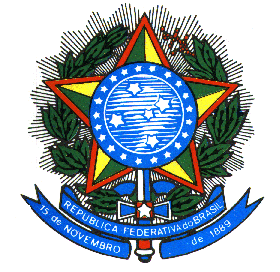 